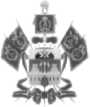 МИНИСТЕРСТВОГРАЖДАНСКОЙ обороны и
ЧРЕЗВЫЧАЙНЫХ СИТУАЦИЙ
КРАСНОДАРСКОГО КРАЯКрасная ул., 35, г. Краснодар, 350014
Тел. (861) 259-92-90. Факс: (861) 251-65-06.Е-таП: тгЬ@кга8пос1аг.ги11,02,2020	№ 68-22/20-01-02На №	от 	О проведении превентивных мероприятийГлавам муниципальных образованийКраснодарского края(по списку)По данным предупреждения о неблагоприятном явлении Краснодарского ЦГМС филиала ФГБУ "Северо-Кавказское УГМС" НЯ № 7 11.02.2020:Местами в крае, включая Черноморское побережье и МО г. Краснодар, в период с 20-22 часов 11.02.2020 ожидается усиление сильного южного и юго- западного ветра с порывами до 20-25 м/с; с дальнейшим усилением в период 00-03 часов 12.02.2020 и до вечера 12.02.2020 с порывами до 23-28 м/с.11-12 февраля 2020 года на территории муниципальных образований Абинский, Апшеронский, Белореченский, Брюховецкий, Динской, Ейский, Калининский, Каневский, Красноармейский, Крымский, Приморско- Ахтарский, Северский, Славянский, Староминский, Темрюкский, Тимашевский, Туапсинский, Щербиновский районы, г. г. Анапа, Геленджик, Горячий Ключ, Краснодар, Новороссийск, Сочи прогнозируется вероятность возникновения ЧС и происшествий связанных с потерей устойчивости строительных и портовых кранов и их падением; повреждением и разрушением построек, кровли, рекламных щитов, обрывом воздушных линий связи и электропередач, обрушением слабоукрепленных, широкоформатных и ветхих конструкций; повреждением транспорта, увечьями людей из-за повала деревьев и рекламных щитов; затруднением в работе транспорта, увеличением ДТП; потерей остойчивости судов, возможным опрокидыванием; нарушением функционирования объектов жизнеобеспечения.Источник ЧС и происшествий - сильный ветер.РекомендацииДовести прогноз до глав городских и сельских поселений, руководителей детских учреждений, руководителей предприятий, организаций, аварийноспасательных формирований, дорожных служб, руководителей туристических групп;обеспечить готовность пунктов управления, систем связи и оповещения, органов управления и сил территориальной подсистемы РСЧС, аварийно- спасательных формирований к выполнению задач по предупреждению и ликвидации ЧС;провести оповещение населения о возможном возникновении ЧС; организациям энергоснабжения усилить контроль за функционированием трансформаторных подстанций, линий электропередач и технологического оборудования;обеспечить контроль готовности аварийных бригад к реагированию при возникновении аварий на объектах жизнеобеспечения и в системах энергоснабжения;для защиты населения от травм, нанесенных различными предметами, рекомендовать руководителям объектов экономики и населению провести мероприятия по защите витрин, окон с наветренной стороны, очистку крыш, открытых балконов, лоджий от посторонних предметов;прекратить погрузочно-разгрузочные работы, в т.ч. морских портах, закрепить подъемно-транспортное оборудование.обеспечить готовность спасательных служб к реагированию на ДТП и аварий на других видах транспорта;организовать дежурство руководящего состава.Исполняющий обязанности министра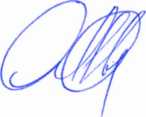 Усенко Роман Олегович+7 (861)255-41-35